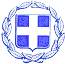 ΕΛΛΗΝΙΚΗ  ΔΗΜΟΚΡΑΤΙΑ                ΝΟΜΟΣ  ΒΟΙΩΤΙΑΣ                                                                                        Λιβαδειά  26/04/2024           ΔΗΜΟΣ  ΛΕΒΑΔΕΩΝ                                                                                      Αρ. Πρωτ. : 8009ΤΜ. ΥΠΟΣΤΗΡΙΞΗΣ ΠΟΛΙΤΙΚΩΝ ΟΡΓΑΝΩΝΤαχ. Δ/νση : Πλατεία Λάμπρου Κατσώνη Τ.Κ.  32 131  ΛΙΒΑΔΕΙΑ Πληροφορίες :Κασσάρα ΓεωργίαΤηλέφωνο   : 22613 50817EMAIL :gkasara@livadia.gr ΠΡΟΣΚΛΗΣΗ    ΠΡΟΣ: Τα Τακτικά Μέλη της Δημοτικής  Επιτροπής Δήμου Λεβαδέων1.Τουμαρά Βασίλειο2.Αγνιάδη Παναγιώτη3.Καλλιαντάση Χρήστο4.Παπαβασιλείου Αικατερίνη5.Μίχα Δημήτριο6.Ταγκαλέγκα ΙωάννηKOINOΠΟΙΗΣΗ:  Αναπληρωματικά Μέλη της Δημοτικής  Επιτροπής Δήμου Λεβαδέων1. Καφρίτσα Δημήτριο2.Πολυτάρχου Λουκά3.Τζουβάρα Νικόλαο4.Τόλια Δημήτριο5.Δήμου Ιωάννη6.Σαγιάννη  Μιχαήλ     Καλείται  επίσης ο κύριος Αρκουμάνης   Πέτρος  - Δημοτικός  Σύμβουλος  Μειοψηφίας της Δημοτικής Παράταξης ΛΑΪΚΗ ΣΥΣΠΕΙΡΩΣΗ, δυνάμει της 6/2024  Απόφασης του Δημοτικού Συμβουλίου.         Με την παρούσα σας προσκαλούμε σε συνεδρίαση της Δημοτικής Επιτροπής ,  που θα πραγματοποιηθεί  1η   Μαϊου , ημέρα  Μ. Τετάρτη   και  ώρα  13.45 στην αίθουσα συνεδριάσεων του Δημοτικού Συμβουλίου  Λεβαδέων στο Παλαιό Δημαρχείο – Πλατεία Εθνικής Αντίστασης σε εφαρμογή των διατάξεων :       α) Των  διατάξεων του άρθρου 75 του Ν. 3852/2010 όπως αυτό αντικαταστάθηκε από το άρθρο 77 του Ν. 4555/2018.β)Των  διατάξεων του  άρθρου 74Α παρ. 1 του Ν. 3852/2010 όπως αυτό τροποποιήθηκε από το άρθρο 9 του Ν. 5056/2023 - Αρμοδιότητες Δημοτικής ΕπιτροπήςΣε περίπτωση απουσίας των τακτικών μελών , παρακαλείσθε να ενημερώσετε εγκαίρως τη γραμματεία της Δημοτικής Επιτροπής στο τηλέφωνο  2261350817  προκειμένου να προσκληθεί αναπληρωματικό μέλος.Τα θέματα της ημερήσιας διάταξης είναι:Έγκριση πρακτικού αξιολόγησης δικαιολογητικών συμμετοχής , τεχνικών και οικονομικών προσφορών και δικαιολογητικών κατακύρωσης για την προμήθεια τροφίμων , ειδών καθαριότητας και ευπρεπισμού του Δήμου Λεβαδέων για δυο έτη με τη διαδικασία της διαπραγμάτευσης , χωρίς προηγούμενη δημοσίευση και κατακύρωση , σύμφωνα με τις διατάξεις του άρθρου 32 του Ν. 4412/2016 (ΤΜΗΜΑ 3 – ΠΡΟΜΗΘΕΙΑ ΚΑΤΕΨΥΓΜΕΝΩΝ ΕΙΔΩΝ) και ανάδειξη αναδόχου.Εξειδίκευση πίστωσης ποσού 434,00€ για την πραγματοποίηση των εκδηλώσεων μνήμης για την γενοκτονία των Ποντίων.Εξειδίκευση πίστωσης ποσού 1.100,00€ για την πραγματοποίηση των εκδηλώσεων μνήμης ΄΄Το κάψιμο της Δαύλειας΄΄.Εξειδίκευση πίστωσης ποσού 5.000,00€ για την πραγματοποίηση Αθλητικής Εκδήλωσης ΄΄ΔΕΗ Διεθνή Ποδηλατικού Γύρου Ελλάδας 2024΄΄ συνδιοργάνωση με το Υπουργείο Αθλητισμού.Εξειδίκευση πίστωσης ποσού 1.240,00€ για την πραγματοποίηση Αθλητικής Εκδήλωσης ΄΄Κύπελλο Ελλάδας Αγωνιστικής Αεροβικής Γυμναστικής΄΄ συνδιοργάνωση του Δήμου με το ΑΚΟ Λιβαδειάς και με την Ελληνική Γυμναστική Ομοσπονδία.Εξειδίκευση πίστωσης ποσού 3.324,00€ για την πραγματοποίηση της 25ης ΄Εκθεσης Γελοιογραφίας.Εισήγηση για έγκριση   του 2ου Ανακεφαλαιωτικού Πίνακα   Εργασιών  και του 2ου ΠΚΤΜΝΕ  του έργου «Βελτίωση της προσβασιμότητας και κυκλοφοριακή αναβάθμιση της ανατολικής εισόδου της πόλης της Λιβαδειάς».Λήψη απόφασης επί αιτήματος για παραχώρηση χρήσης κοινόχρηστου χώρου  πλησίον μισθωμένου από την Α. Ιγγλέση  περιπτέρου, επί της πλατείας  Εθν.Αντίστασης Γνωμοδότηση για εφαρμογή εγκεκριμένης κυκλοφοριακής μελέτης του Δήμου Λεβαδέων στο τμήμα της οδού Διστόμου από την οδό Χρ.Παλαιολόγου έως την οδό Δελφών.΄Εγκριση κίνησης υπηρεσιακού οχήματος εκτός ορίων Δήμου Λεβαδέων.΄Εγκριση κίνησης υπηρεσιακού οχήματος εκτός ορίων Δήμου Λεβαδέων                                          Ο ΠΡΟΕΔΡΟΣ ΤΗΣ ΔΗΜΟΤΙΚΗΣ  ΕΠΙΤΡΟΠΗΣ                                                              ΔΗΜΗΤΡΙΟΣ  Κ. ΚΑΡΑΜΑΝΗΣ                                                          ΔΗΜΑΡΧΟΣ ΛΕΒΑΔΕΩΝ 